Сценарий новогоднего праздника «Новый год в Простоквашино»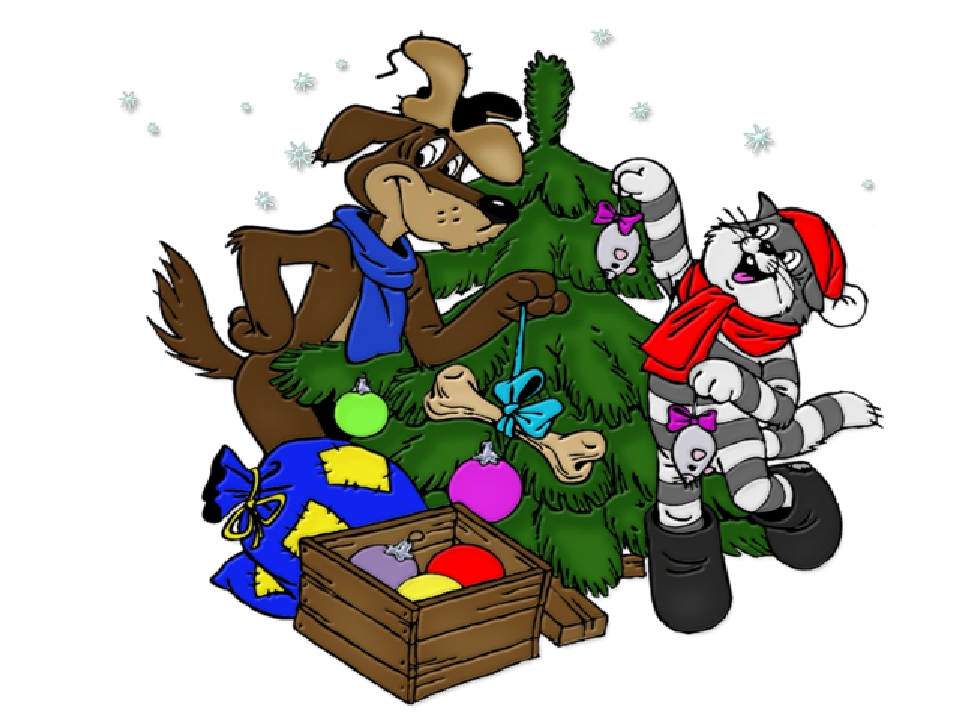 Нижний Новгород2020 годЦель: Организация весёлого творческого досуга детей, воспитание навыков культурного поведения детей, развитие умения работать в коллективе.Задачи:- Закрепление представлений детей о зиме, зимних приметах и явлениях;- Формирование активного стремления участвовать на праздничном мероприятии.- Создание атмосферы эмоционального комфорта;- Развитие музыкально – творческих способностей в процессе образных игр с пением, сюжетных игр, танцевальных и песенных номеров;- Развитие индивидуальности каждого ребенка, побуждение к проявлению музыкальных способностей;- Развитие у детей сценической речи (выразительную и дикционно четкую).- Воспитание чувства удовлетворения от совместной подготовки и проведения праздника;- Воспитание умения общаться со взрослыми, персонажами, детьми; быть доброжелательным, отзывчивым;- Развитие социальной уверенности детей, привлекая их к участию в коллективных и  индивидуальных номерах.Предварительная работа:Просмотр мультфильма «Простоквашино» (новогодние серии);Подбор и разучивание музыкального репертуара, стихов;Подбор и подготовка презентаций и фонограмм;Подготовка костюмов героем – Шарик и Кот Матроскин;Изготовление совместно с детьми подарков персонажам праздника.Атрибуты: Мягкие игрушки по 1 шт. на каждого ребенка; подарки для героев; Два костюма Деда Мороза и два Снегурочки; музыкальные инструменты; фоторужье для Шарика.Действующие лица:Ведущий - Снегурочка – Дед Мороз –Шарик – Кот Матроскин – Репертуар:Хоровод «Чудо – елка» слова и музыка О.А. Чермяниной;Песня «Дед Мороз – гость наш новогодний» слова и музыка Н.Б. Караваевой;Песня «Тик – так»;Оркестр «Добрый мастер»;Танец «Если б, я бы стала елкой»;Танец «Новогодние игрушки»;Музыкальная игра «Шел по Греции медведь».Ход праздникаЗа несколько дней до праздника детям в группу приходит Печкин, приносит письмо, с приглашением в Простоквашино, отмечать Новый год.В день праздника к детям в группу приходит Снегурочка, предлагает отправится в путь, в деревню Простоквашино.Дети заходят в зал, танцуютПАРНЫЙ ТАНЕЦ «Русская зима»Снегурочка: Ребята, что – то грустно в Простоквашино! Елочка не горит, никого нет! Что случилось?! Может заведем хоровод? Споем песенку, нас Шарик с Матроскиным услышат и придут…ХОРОВОД «Чудо – елка»Дети садятся на стульчикиСнегурочка: Ой, слышите кто то идет….Звучит музыка – хруст снега, на экране появляется Печкин: «Здравствуйте, детишки! Случилась у нас беда в Простоквашино! Новый год отменяется, Шарик и Матроскин поссорились, а какой Новый год без дружбы! Вон сами посмотрите.Звучит музыка – появляются Шарик и Матроскин, ругаются…Матроскин: Я же тебе говорю, надо пилой попробовать!Шарик: Я пробовал, не получается! Вообще ее надо выкинуть!Снегурочка: Здравствуйте, Шарик, Матроскин! Что у вас случилось?Матроскин: Здравствуйте! Нам пришла посылка, от Деда Мороза, но мы ее не как открыть не можем! Написано, что только дружба поможет открыть посылку! А где эту дружбу искать?!Шарик: Конечно, не можем. Просто у кого – то ума не хватает!Матроскин: Интересно это у кого? Снегурочка: Уважаемые, Шарик и Матроскин, не ссорьтесь, Новый год – это замечательный праздник. Правда, ребята? Вот послушайте наши стихотворения про Новый год.СТИХИМатроскин и Шарик: Спасибо, замечательные стихи! Может быть, вы знаете, что такое дружба?Снегурочка: Дружить это здорово! Наша группа очень дружная, мы сейчас вам это докажем! Посмотрите, какой у нас замечательный оркестр есть!ОРКЕСТР «Добрый мастер»Дети садятся на свои местаМатроскин: Как здорово, замечательный хоровод! Но дружить с Шариком, все равно не буду. Лучше с вами буду играть и веселиться (показывает язык Шарику).Шарик: Нет, это я буду с ребятами дружить, а ты вон иди посылку свою открывай! Если получится!Снегурочка: Стойте, стойте! Дружить надо всем вместе, иначе не получится у нас праздника и посылка не откроется. Даже наши гости знают, что дружить – это здорово! Выходите, уважаемые родители.ПОСЛОВИЦЫ И ПОГОВОРКИ О ДРУЖБЕ(читают родитель + ребенок)Снегурочка: Спасибо большое! Замечательные пословицы и поговорки! А еще дружить это – всем вместе играть и веселится! МУЗЫКАЛЬНАЯ ИГРА «Шел по Греции медведь»Дети садятся на свои местаШарик и Матроскин после игры обнимаются, веселятся!Матроскин: Как здорово играли!Шарик: Матроскин, давай больше никогда, никогда не ссорится!Снегурочка: Но дружить – это не значит что только нельзя ссорится, дружить – это помогать друг другу. Вот посмотрите на наших ребят…ВИДЕОРЯД «Дружба»(презентация, как дети помогают друг другу)Матроскин: Какие молодцы! Ой слышите, посылка то ожила….Посылка (запись): Здравствуйте, ребята! Матроскин, Шарик, гости дорогие! Вижу я что вы умеете дружить, поэтому открою вам тайну свою! Я откроюсь только тогда, когда елочка засияет своими яркими красивыми огоньками!Снегурочка: Слышите, ребята, а кто нам поможет огоньки на елочке зажечь? Конечно Дедушка Мороз! Позовем его?Дети зовут, Дед Мороз не приходит…Снегурочка: А как еще можно позвать Дедушку Мороза? Конечно песенкой, споем?!ПЕСНЯ «Тик -так»Дети садятся на свои местаЗвучит музыка, в зал заходит Дед Мороз…Дед Мороз: Здравствуйте мои родные! Очень рад вас видеть я, с Новым годом, с новым счастьем поздравляю вас друзья! Что у вас случилось?Здороваются. Ответы детей – посылка не открывается, елочку надо зажечь….Дед Мороз: Елочка моя новогодняя любит когда дети играют, поиграем? Игра «Елочка для Шарика и Матроскина»(Дети делятся на две команды, у каждой команды по одной елочке. В обруче перед обеими командами лежит вперемешку украшения для елочки (кот – рыбка, молоко и т.д.; собака – косточка, мячик и т.д.) Задание украсить елочку первая команда для Шарика, вторая для Матроскина))Дед Мороз: А еще моя елочка любит песенки слушать!ПЕСНЯ «Дед Мороз – гость наш новогодний»Дед Мороз: Какую песенку замечательную знаете, про меня, про елочку! Молодцы!Снегурочка: Дедушка Мороз, а наши ребята приготовили еще для нашей елочки замечательный танец!ТАНЕЦ «Зима - красавица»Дед Мороз: Молодцы какие! Еще елочка новогодняя любит стихотворения слушать! Снегурочка: Ты тоже Дедушка Мороз послушай, присаживайся!СТИХИДед Мороз: Как здорово!Снегурочка: А еще Дедушка Мороз, посмотри какой замечательный танец наши ребята на Новый год приготовили!ТАНЕЦ «Потолок ледяной»Дети садятся на свои местаДед Мороз: Как здорово, а теперь вместе скажем волшебные слова, готовы?Веселья и смеха настала пораИ гости уже собрались!И ёлка зажжёт огоньки нам, ура!Лишь только ей скажем…Все (хором). Светись!Дед Мороз: Здесь бусы, игрушки, подарки на ней,                    Серебряный иней повис.                    Пусть ёлка горит миллионом огней,                    Давайте ей скажем…Все (хором). Светись!!!Елочка зажигается…Дед Мороз:. Вы знаете песенки про елочку?Снегурочка: Конечно, знаем, и родители наши знают! Выходите… ХОРОВОД «В лесу родилась елочка»(В современной обработке)После хоровода дети и родители садятся на свои местаМатроскин: Ой, Шарик гляди, наша посылка открывается!Шарик: И правда, открывается…Матроскин: Да тут, подарки Новогодние! Шарик: Ураааа!Раздаем подарки детям